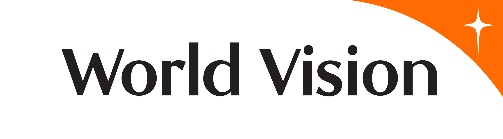 WORLD VISION INTERNATIONAL UNE ONG CHRÉTIENNE AXÉE SUR LE BIEN-ÊTRE DES ENFANTS  RECRUTE UN SPÉCIALISTE DES COMMUNICATIONS D'URGENCE Contexte :Le Burkina Faso est un pays enclavé de l'Afrique de l'Ouest dont la superficie est d'environ 274 200 kilomètres carrés.  Selon le recensement de juillet 2019, sa population est estimée à 20,3 millions d'habitants. Le pays est limité par le Mali au nord-ouest, le Niger au nord-est, le Bénin  au sud-est, le Togo et le Ghana au sud, et la Côte d'Ivoire au sud-ouest. Au cours des deux dernières années, l'insécurité croissante due à la violence armée et les déplacements de populations dans la zone centrale du Sahel en général et au Burkina Faso en particulier, ont plongé 3,5 millions de personnes (dont 61% d'enfants de moins de 18 ans) dans un besoin urgent d'aide humanitaire. Plus d'un million de personnes sont des déplacées internes, et plus de 1,5 millions de personnes ont besoin de protection. En 2020, le pays comptait 20.250 réfugiés. World Vision a l'intention de s'associer à des organisations locales, notamment à des églises partenaires, pour fournir une assistance en eau, assainissement et hygiène, une protection et une aide alimentaire vitales.OBJECTIF DU POSTE :L'objectif de ce poste est de produire un large éventail de ressources / outils de communication écrits, vidéo et photographiques et de gérer les plates-formes liées aux cinq domaines d'intervention des communications de WV qui aident à dresser le portrait et à promouvoir le travail humanitaire et d'intervention d'urgence de World Vision International, tant au niveau local qu'international.PRINCIPALES RESPONSABILITÉS : Communications relatives à l'engagement des donateurs et du publicAssurer le leadership en soutenant les communications par la création et la diffusion des contenus, en veillant à ce que les informations soient partagées entre le personnel, les principales cibles internes et les partenaires externes par le biais de plateformes appropriées :Assurer la coordination avec les communications de l'équipe d'intervention et celles du bureau régional pour identifier les principales cibles (financement, plaidoyer, partenariat, influence, communauté) et élaborer un plan de communication (ou d'engagement externe) bien précis, définir des objectifs, des activités ainsi que des plans pour les réaliser et les évaluer ;Veillez à ce que les contenus soient conforme aux protocoles de protection des enfants et de consentement éclairé et à ce que les sujets soient traités avec dignité ;Fournir un soutien en communication pour promouvoir le positionnement et la visibilité des subventions, des fonctions techniques et sectorielles ;Assurer le suivi et la gestion des risques de réputation associés aux interventions d'urgence et se conformer aux protocoles de notification des risques de World Vision ;Établir des processus d'approbation rapide des messages et des contenus en collaboration avec les responsables des interventions et l'équipe d'intervention ;Communications axées sur le plaidoyerCollaborer avec les collègues chargés du plaidoyer au niveau mondial et régional pour déterminer les principaux problèmes, les messages et les canaux de communication destinés aux initiatives de plaidoyer public à effectuer dans des contextes fragiles ;Recueillir et élaborer des récits de plaidoyer multimédia, les rédiger et les publier sur le web ou les médias sociaux ; Élaborer et produire des outils d'IEC pour différentes campagnes de plaidoyer entreprises par WV Burkina Faso dans le cadre de ses interventions ;Fournir un soutien aux autres fonctions d'urgence engagées une forme quelconque de campagne ou de projet visant à promouvoir le changement de comportements ;Contribuer à la planification et à la mise en œuvre du plan de communication des campagnes de plaidoyer en y prenant part en tant que soutien ou leader ;Communications internesMettre en place des systèmes et des processus de communication axés sur les interventions pour générer du contenu en coordination avec les équipes d'acquisition et de gestion des ressources ;Identifier, informer et former des porte-parole afin d'assurer un engagement médiatique professionnel et conforme au message, qui promeut les opérations menées par World Vision dans le cadre de ses d'interventions ;Contribuer à la production et à la diffusion des rapports d'intervention (y compris les rapports de situation [SitReps]) ;Travailler avec le directeur/responsable des interventions et d'autres fonctions d'urgence pour fournir des mises à jour régulières à la région et au partenariat ;Avec le soutien et les conseils du bureau régional, mettre en œuvre les politiques et la stratégie de communication requises, veiller à ce que le personnel les comprenne et en assurer la conformité ;Mettre en place et à jour régulièrement le site web dédié aux interventions du Burkina Faso et ses pages d'appel sur wvi.org ;Communications médiatiques Assurer la coordination avec les communications des bureaux de soutien, celles du centre mondial et des autres entités de WV pour rechercher, établir les priorités, coordonner, présenter, réagir et gérer les interviews, les opportunités et le contenu des médias, y compris la rédaction de communiqués de presse ; Faciliter les visites des médias locaux et internationaux afin de dresser le portrait des interventions de WV de les mettre en valeur ; S’assurer que tous les outils sont partagés via WV Relief, MS Teams chats et d'autres réseaux, au besoin ;Rédiger et mettre à jour le récit des interventions, les messages clés, les questions-réponses et les directives afin de positionner proactivement et efficacement la crise humanitaire et les interventions de World Vision ; Établir et maintenir des contacts clés avec les médias et nouer des relations avec différents organes de presse ;Coordonner, planifier et faciliter les visites des hautes personnalités (VIP) d'autres partenaires externes et/ou de World Vision ; Se concerter avec les responsables de la sécurité et de l'administration pour informer les VIP des questions culturelles et contextuelles, des messages clés et préparer les VIP à servir de porte-parole ou d'ambassadeurs ;Soutenir le traitement et la gestion de toutes les communications de crise faites dans les médias, conformément aux directives du bureau régional et de WVI ;Image de marqueS'assurer que la marque de WV est uniformément mise en œuvre dans toutes ses interventions, notamment lorsque le travail se fait avec des organisations partenaires de WV ou les responsables de programmes, le cas échéant ;Analyser le paysage humanitaire, médiatique, politique, sécuritaire et le cadre des interventions pour positionner les opportunités et la gestion des risques afin de conseiller la Direction (les spécialistes des risques de WV) et de positionner efficacement World Vision, les interventions et les questions humanitaires ;Comprendre la marque de World Vision - assurer la conformité ;S'assurer que les interventions se positionnent efficacement grâce à un récit clair, des messages clés et des questions-réponses, conformément à la stratégie de communication établie pour les interventions ;Qualifications :  Éducation/Connaissances/Compétences Techniques et ExpérienceLes qualités suivantes peuvent s'acquérir en combinant l'éducation formelle ou l’apprentissage autonome, l'expérience déjà acquise ou la formation dispensée au travail :Qualifications minimum requisesAvoir au moins 4 ans d'expérience préalable ; Maîtriser l'anglais et le français (écrit et oral) ; Avoir d’excellentes compétences en écriture et en photographie ; Avoir d’excellentes compétences en communication interpersonnelle (notamment pour travailler avec des personnes de différentes cultures) ;Être très confiant et respecter les règles de confidentialité ;Avoir une connaissance approfondie de Microsoft office et de Adobe Creative Suite (Lightroom, Premiere Pro, InDesign) ;Autres compétences/attributs :Avoir une approche énergique, analytique et autonome dans l'exécution de tâches incluant des responsabilités importantes ;Avoir la capacité avérée à penser, gérer de manière stratégique, planifier et respecter les délais convenus ;Qualifications souhaitées :Être titulaire d’une licence en journalisme ou en communication/relations publiques ou avoir au moins 3 ans (ou plus) d'expérience professionnelle pratique dans un domaine connexe ;Avoir une expérience de travail dans un contexte d'urgence ;D'excellentes compétences en écriture, photographie et vidéo sont requises.Avoir de l'expérience dans la mise à jour d'un Web CMS (système de gestion du contenu d’un site web) et la création de contenus pour les médias sociaux ;Avoir d'excellentes compétences en communication interpersonnelle et interculturelle ; Comprendre les sensibilités politiques et avoir de l'expérience dans le plaidoyer ;Avoir de l'expérience dans la collaboration avec les médias et la rédaction de messages clés ;Avoir un esprit d'équipe et un bon sens de l'organisation ;Maîtriser l'anglais et le français (écrit et oral) ; Avoir reçu une formation HEAT (formation sur la sensibilisation en milieu hostile) ou une formation sur la sécurité dispensée par SAINT Security ;Environnement / conditions de travail :Environnement de travail :  Base établie au bureau avec de fréquents déplacements sur le terrain ;Voyage :  Il est prévu que 70% des voyages se fassent à l'intérieur du pays tout entier dans le cadre de diverses interventions. Travail en dehors des heures normales :  10% (des demandes occasionnelles de dernière minute ou un intérêt manifesté par les médias peut nécessiter un travail en dehors des heures normales) et les visites de terrain ainsi que celles des médias pourraient se faire les week-ends.Disponibilité :   Toujours, sauf pendant les congésOrganisation/Bureau World Vision/ Ouagadougou (Burkina Faso)Type de contrat :  Local 2Type d'emploi  À durée déterminée/à temps pleinDurée du contrat :   I - 2 ansDate limite de publication :  15/05/2021